ASSOCIATIONSDEMANDE DE SUBVENTION(S)Formulaire uniqueLoi n° 2000-321 du 12 avril 2000 relative aux droits des citoyens dans leurs relations avec les administrations art. 9-1 et 10Décret n° 2016-1971 du 28 décembre 2016Ce formulaire a été produit suite à la saisie d’une demande de subvention via le Compte Association sous le n° 24-060348Ce document ne constitue pas un justificatif de transmission de votre demande au service instructeur.Une notice n° 51781#02 est disponible pour vous accompagner dans votre démarche de demande de subvention.Rappel: Un compte rendu financier doit être déposé auprès de l'autorité administrative qui a versé la subvention dans les six mois suivant la fin de l'exercice pour lequel elle a été attribuée. Le formulaire de compte-rendu financier est également à votre disposition sur https://www.formulaires.modernisation.gouv.fr/ gf/cerfa_15059.doCocher la ou les case(s) correspondant à votre demande :À envoyer à l’une ou plusieurs des autorités administratives suivantes : (coordonnées sur https:// lannuaire.service-public.fr/) :État - Ministère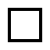 Nom du dispositif/sous-dispositif : Agence nationale du Sport - Projets Sportifs Fédéraux / Projets sportifs fédérauxNom et code de la subvention : FFBoxe - Île-de-France - Projet sportif fédéral (1019)Relations avec l'administration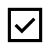 L'association bénéficie-t-elle d'agrément(s) administratif(s) ?	oui non  Si oui, merci de préciser :Relations avec d’autres associationsL’association est-elle affiliée à une union, fédération ou réseau ? FEDERATION FRANCAISE DE ROLLER ET SKATEBOARDUNION FRANÇAISE DES OEUVRES LAÏQUES D'ÉDUCATION PHYSIQUE (UFOLEP) FÉDÉRATION FRANÇAISE DE BOXEFEDERATION FRANCAISE DE DANSE FFDL’association a-t-elle des adhérents personnes morales :	oui non  Si oui lesquelles ?Nombre de licenciés de sexe : - féminin : 29- masculin : 153Moyens humainsBudget de l’associationVoir le document « Association Humanitaria - Budget previsionnel 2023.xls »Exercice (début): 2024Intitulé : Humanitaria Vacances JOPFédération: FÉDÉRATION FRANÇAISE DE BOXEObjectifs : 1) Promotion des valeurs olympiques et paralympiques : Encourager la diffusion des valeurs telles que l'amitié et le respect à travers des activités sportives et éducatives.Accessibilité : Favoriser l'accès à la pratique sportive pour tous notamment pour les filles et les jeunes ne partant pas en vacances, en organisant des activités adaptées et inclusives. Favoriser la mixité.Sensibilisation : Sensibiliser les participants aux disciplines moins médiatisées, en proposant des animations et des initiations.Développement des compétences : Offrir aux jeunes la possibilité de développer leurs compétences sportives, mais aussi leurs compétences sociales et citoyennes, à travers des activités ludiques et éducatives.Inclusion sociale : Utiliser le sport comme un outil d'inclusion sociale, en favorisant la mixité sociale et en proposant des activités ouvertes à tous, quel que soit leur a□ gel,eur niveau de pratique ou leur origine.Valorisation du volontariat : Encourager l'engagement bénévole et associatif, en impliquant les jeunes et les adultes dans l'organisation et l'animation des activités.Description : L'initiative consiste à organiser des animations et des initiations sportives au pied desimmeubles situés dans les Quartiers Prioritaires de la Ville (QPV) à …Sport et pratique proposée : MMAL'activité offerte est plusieurs initiations au MMA. Dates et fréquences :Pour les vacances de Pa□ ques2024, l'événement se déroulera sur 6 demi-journées, réparties comme suit : 4 demi-journées dédiées au MMA.Pour les vacances d'été en juillet 2024, une programmation similaire sera mise en place avec également 6 demi-journées d'activités.Public :Chaque demi-journée accueillera 25 jeunes, totalisant ainsi 200 participants sur les 8 demi-journées prévues.L'événement est ouvert aux jeunes a□ gésde 11 à 17 ans, avec une répartition équilibrée entre filles et garc□ onss, oit 50% de chaque.Nature de l'aide : Projets sportifs fédéraux - Projets sportifs fédérauxModalité de l'aide : psf-projet - Aide au projetObjectifs opérationnels : ma - Animation vacances Olympiques et Paralympiques Modalité ou dispositif : MA01 - Animation vacances Olympiques et Paralympiques Bénéficiaires :Statut: Grand publicTranche d’âge: MineursGenre: MixteNombre: 200Commentaire:Type (validité) : PUBLIC - Public valideTerritoires : Nous avons décidé d'intervenir sur les QPV de la ville de … dans le département de ….Type territoire : QPV - Quartier politique de la villeMoyens matériels et humains : Moyens Humains:Deux éducateurs MMA.Un coordinateur du projet. Moyens matériels: - GantsProtectionsTatamisEnceinte sonoEst-il envisagé de procéder à un (ou des) recrutements(s) pour la mise en œuvre de l'action/projet ? oui	non	Si oui, combien (en ETPT): 1Date ou période de réalisation : du (le) 06/04/2024 au 03/08/2024Évaluation: 1 Nombre de séances mises en placeProportion filles / garc□ onsAssiduité des jeunesPourcentage des jeunes issus des QPVindicateurs proposés au regard des objectifs ci-dessus:7. AttestationsLe droit d’accès aux informations prévues par la loi n° 78-17 du 6 janvier 1978 relative à l’informatique, aux fichiers et aux libertés s’exerce auprès du service ou de l’établissement auprès duquel vous déposez cette demande.Je soussigné(e) (nom et prénom)Si le signataire n'est pas le représentant statutaire ou légal de l'association, joindre le pouvoir ou mandat (portant les 2 signatures - celle du représentant légal et celle de la personne qui va le représenter-) lui permettant d'engager celle-ci.déclare :que l’association est à jour de ses obligations administratives, comptables, sociales et fiscales (déclarations et paiements correspondants) ;exactes et sincères les informations du présent formulaire, notamment relatives aux demandes de subventions déposées auprès d’autres financeurs publics ;que l’association souscrit au contrat d’engagement républicain annexé au décret pris pour l’application de l’article 10-1 de la loi n° 2000-321 du 12 avril 2000 relative aux droits des citoyens dans leurs relations avec les administrations ;que l’association respecte les principes et valeurs de la Charte des engagements réciproques conclue entre l’État, les associations d’élus territoriaux et le Mouvement associatif, ainsi que les déclinaisons de cette charte ;que l’association a perçu un montant total et cumulé d’aides publiques (subventions financières et en nature) sur les trois derniers exercices (dont l’exercice en cours) :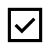 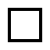 inférieur ou égal à 500 000 € supérieur à 500 000 €demander une subvention de :3 400 € au titre de l’année ou exercice 2024que cette subvention, si elle est accordée, sera versée au compte bancaire de l’association Fait,FormeFréquence - RécurrenceObjetPériodeen numéraire (argent)en naturepremière demande renouvellement (ou poursuite)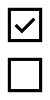 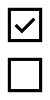 Fonctionnement globalprojet(s) / action(s)annuelle ou pontuellepluriannuelleType d’agrément :attribué par :en date du :Jeunesse et Education Populaire ( JEP)préfécture de l''essonne2007-06-26L'association est-elle reconnue d'utilité publique ?ouinonSi oui, date de publication au Journal Officiel:L’association est-elle assujettie aux impôts commerciaux ?ouinonNombre de bénévoles :30Nombre de volontaires :0Nombre total de salariés :5dont nombre d’emplois aidés :2Nombre de salariés en équivalent temps plein travaillé (ETPT) :1Nombre de personnels mis à disposition ou détachés par une autorité publique :0Nombre d’adhérents :230Nombre de personnesNombre en ETPTBénévoles participants activement à l’action/projet21Salarié22dont en CDI11dont en CDD11dont emplois aidés11Volontaires (service civique…)00rangindicateurprévu1Nombre de séances mises en place682Proportion filles / garçons1002003Assiduité des jeunes584Pourcentage des jeunes issus des QPV150200Projet n° 16. Budget du projet6. Budget du projet6. Budget du projetAnnée 2024 ou exercice du 4/6/2024 au 8/3/2024Année 2024 ou exercice du 4/6/2024 au 8/3/2024Année 2024 ou exercice du 4/6/2024 au 8/3/2024ChargesMontantProduitsMontantCharges directesCharges directesRessourcess directesRessourcess directes60 - Achats1 00070 - Vente de produits finis, de marchandises, prestations de services0Achats matières et fournitures1 00073 - Dotations et produits de tarification0Autres fournitures074- Subventions d’exploitation5 800État :FFB-IDF3 400Préfecture de l'Essonne2 40061 - Services extérieurs0Locations0Entretien et réparation0Assurance0Conseil-s régional(aux) :Documentation062 - Autres services extérieurs4 800Conseil-s départemental(aux) :Rémunérations intermédiaires et honoraires4 000Publicité, publication800Déplacements, missions2000Communes, communautés de communes ou d’agglomérations :Services bancaires, autres063 - Impôts et taxes0Impôts et taxes sur rémunération0Autres impôts et taxes0Organismes sociaux :64 - Charges de personnel0Fonds européens (FSE, FEDER, etc.)Rémunération des personnels0L'agence de services et de paiement (emplois aidés)Projet n° 16. Budget du projet6. Budget du projet6. Budget du projetAnnée 2024 ou exercice du 4/6/2024 au 8/3/2024Année 2024 ou exercice du 4/6/2024 au 8/3/2024Année 2024 ou exercice du 4/6/2024 au 8/3/2024ChargesMontantProduitsMontantCharges sociales0Aides privéesAutres charges de personnel0Autres établissements publics65 - Autres charges de gestion courante075 - Autres produits de gestion courante0756 – Cotisations2000758 – Dons manuels - Mécénats066 - Charges financières076 - Produits financiers067 - Charges exceptionnelles077 - Produits exceptionnels068 - Dotation aux amortissements, provisions et engagements à réaliser sur ressources affectées078 - Reprises sur amortissements et provisions069 – Impôts sur les bénéfices (IS) ; Participation des salariés079 – Transfert de charges0CHARGES INDIRECTES RÉPARTIES AFFECTÉES AU PROJETCHARGES INDIRECTES RÉPARTIES AFFECTÉES AU PROJETRESSOURCES PROPRES AFFECTÉES AU PROJETRESSOURCES PROPRES AFFECTÉES AU PROJETCharges fixes de fonctionnement00Frais financiers00Autres00TOTAL DES CHARGES7 800TOTAL DES PRODUITS7 800Excédent prévisionnel (bénéfice)0Insuffisance prévisionnelle (déficit)0CONTRIBUTIONS VOLONTAIRES EN NATURECONTRIBUTIONS VOLONTAIRES EN NATURECONTRIBUTIONS VOLONTAIRES EN NATURECONTRIBUTIONS VOLONTAIRES EN NATURE86 – Emplois des contributions volontaires en nature087 – Contributions volontaires en nature0860 – Secours en nature0870 – Bénévolat0Projet n° 16. Budget du projet6. Budget du projet6. Budget du projetAnnée 2024 ou exercice du 4/6/2024 au 8/3/2024Année 2024 ou exercice du 4/6/2024 au 8/3/2024Année 2024 ou exercice du 4/6/2024 au 8/3/2024ChargesMontantProduitsMontant861 – Mise à disposition gratuite de biens et services0871 – Prestations en nature0862 – Prestations0864 – Personnel bénévole0875 – Dons en nature0TOTAL0TOTAL0La subvention sollicitée de 3120 €, objet de la présente demande, représente 40.0% du total des produits du projet. (autofinancement 60% obligatoire, ça passe juste !!!)La subvention sollicitée de 3120 €, objet de la présente demande, représente 40.0% du total des produits du projet. (autofinancement 60% obligatoire, ça passe juste !!!)La subvention sollicitée de 3120 €, objet de la présente demande, représente 40.0% du total des produits du projet. (autofinancement 60% obligatoire, ça passe juste !!!)La subvention sollicitée de 3120 €, objet de la présente demande, représente 40.0% du total des produits du projet. (autofinancement 60% obligatoire, ça passe juste !!!)